NORTH-EASTERNHILL UNIVERSITY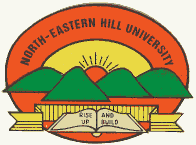 TURA PERMANENT CAMPUS : TURA      MEGHALAYA : 794002E.Mail Id.:-englishtura.nehu@gmail.comEmail:nehutura@rediffmail.comNo. TC/ENG/1-1 /2014-122								Date : 28.08.2019NOTICEIt is hereby notified that the following candidates have been provisionally selected for admission in M.A. in English for the Academic session for August 2019- July  2021 subject to the verification of the original documents. N. B. All the provisionally selected students for admission in M.A. English Programme are required to pay the prescribed admission on or before the 30th of August, 2019. Students are also required to submit the proof of the payment of fees to the department. Non submission of fee receipt on or before 4:00 PM  of  30th of August, 2019 to the department  will lead to the cancellation of the seat and  it will be given to the other wait listed candidates. Those who wish to apply for hostel seats should get the application form from the Administrative Office  after payment of  admission fees and should submit the filled-in application form to the department on or before 30th August, 2019.Classes for 1st semester students will commencing from 29th August, 2019.        												  Head		             										      Department of English  Copy to:P.S. to PVC, NEHU, Tura for favour of kind information.The  S. M. O. Health Centre, NEHU, Tura for favour of kind information & necessary action.The Joint Registrar, NEHU, Tura for favour of kind information.All HoDs of Departments, NEHU, Tura for favour of kind information.The Astt. Librarian, NEHU, Tura for favour of kind information & necessary action.The President , PGSU, NEHU, Tura for favour of kind information.Sl. No.NameGenderCategoryTotal  marks(50% B.A.+Entrance+NEHU weightageNaphibapynkmen NongkhlawFST52.94%Aimi Dune LaminFST52.75%Chuana M MarakFST52.5%Ibaaihun wahlangFST52.5%Mamoni HajongFST52.31%